La victime saigne abondamment. Cas particuliersObjectif : arrêter le saignement  abondant ou éviter l’aggravation de l’état de la victime SECOURIR :                                                                                                                     Académie de Dijon- MAC  / Formateurs SST – 09.2015- protéger :                           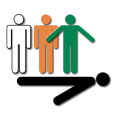 - examiner :                          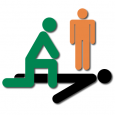 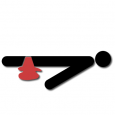 - secourir :                     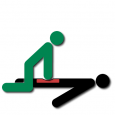 Après avoir repérer l’origine du saignement  1 – La victime présente un saignement de nez spontané  OU s’il est provoqué par un choc sur le nez :                          -asseoir la victime, tête penchée en avant                           -lui demander de se moucher vigoureusement                          -lui demander de comprimer ses narines avec deux doigts, pendant dix minutes sans                            relâcher      Si le saignement ne s’arrête pas,     S’il se reproduit                                                                        un avis médical est demandé      S’il a pour origine une chute ou un choc                     2 – La victime vomit ou crache du sang :                         -alerter immédiatement les secours médicalisés                          -installer la victime dans la position où elle se sent le mieux                         -conserver, les vomissements ou les crachats dans un récipient pour les                             montrer au médecin                         -surveiller la victime 3 – Autres saignements : (orifices naturels autres que nez et bouche)                          -faire  allonger la victime                                 - demander un avis médical   et appliquer les consignes   -    je fais alerter :                                                                              je fais protéger du froid ou des intempéries je surveille l’état général de la victimeje la rassureen cas d’aggravation, pratiquer les gestes qui s’imposent et rappeler les secours 